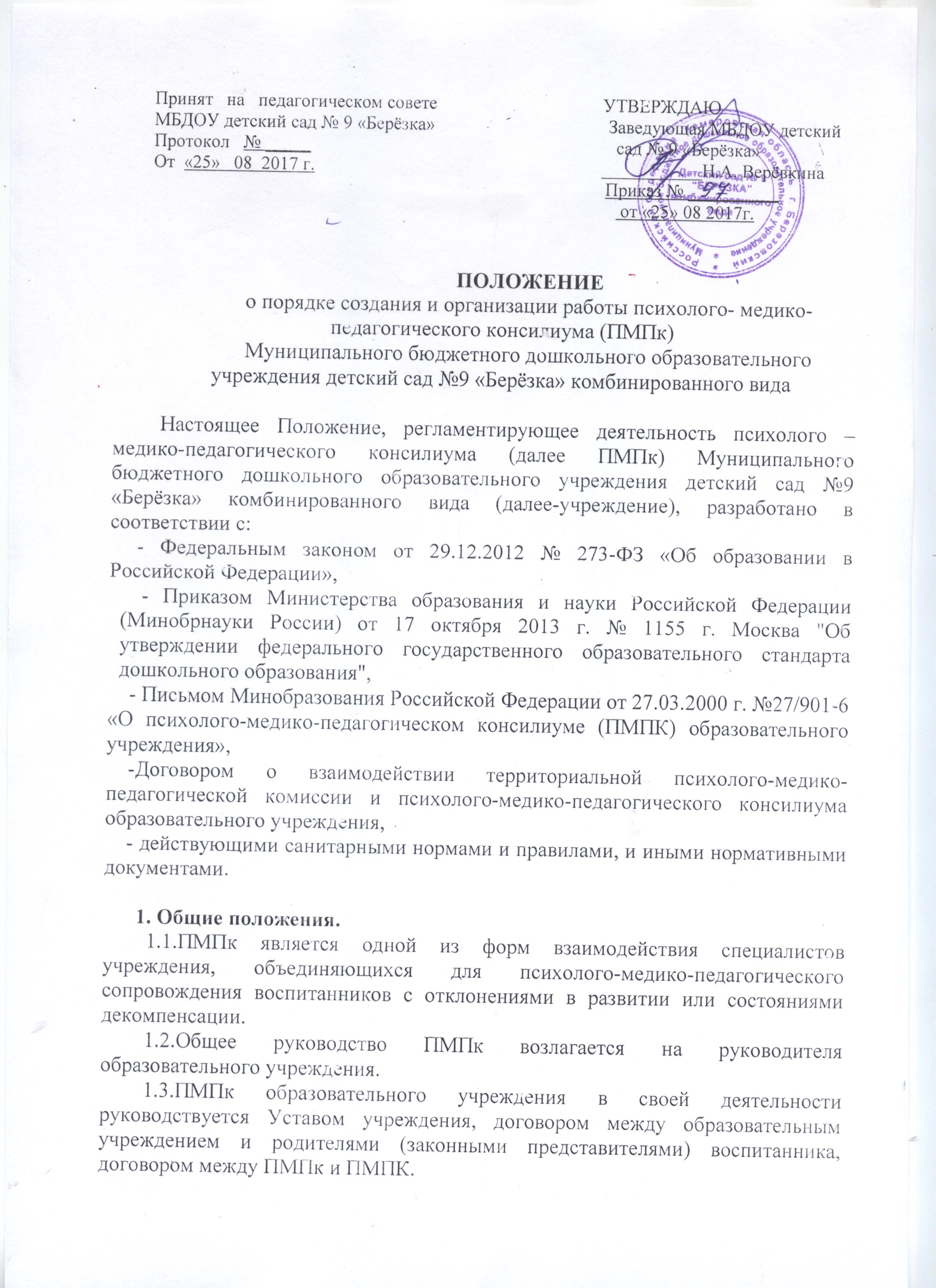 2. Основные цели и задачи:2.1. Целью ПМПк является обеспечение диагностико-коррекционного психолого-медико-педагогического сопровождения воспитанников с отклонениями в развитии или состояниями декомпенсации, исходя из реальных возможностей детского сада и в соответствии со специальными образовательными потребностями, возрастными и индивидуальными особенностями, состоянием соматического и нервно-психического здоровья воспитанников. 2.2. Задачами ПМПк учреждения являются: - выявление и ранняя (с первых дней пребывания воспитанника в образовательном учреждении) диагностика отклонений в развитии или состояний декомпенсации;- профилактика физических, интеллектуальных и эмоционально-личностных перегрузок и срывов;-выявление резервных возможностей развития;-определение характера, продолжительности и эффективности коррекционной помощи в рамках, имеющихся в данном образовательном учреждении возможностей; - подготовка и ведение документации, отражающей актуальное развитие воспитанника, динамику его состояния, уровень школьной успешности.3. Организация работы ПМПк3.1. ПМПк в учреждении создается приказом заведующей детским садом при наличии в нем соответствующих специалистов.3.2. Управление работой ПМПк производится заведующей ДОУ. Координация работы, контроль деятельности ПМПк, методическое руководство осуществляются по двум линиям: административной и профессиональной. По административной линии ПМПк подчиняется заведующей,  по профессиональной – заместителю заведующей. Ответственным за работу ПМПк   является председатель ПМПк (заместитель заведующей).3.3. В состав ПМПк входят заместитель заведующей, учитель-логопед, педагог-психолог, воспитатели, специалисты, работающие с детьми (музыкальный руководитель, педагог по изобразительной деятельности), старшая медицинская сестра.3.4. Специалисты, включенные в ПМПк, выполняют работу в рамках основного рабочего времени, составляя индивидуальный план работы в соответствии с реальным запросом на обследование воспитанников с отклонениями в развитии или состояниями декомпенсации. Специалистам может быть установлена доплата за увеличение объема работ, размер которой в соответствии со ст. ст. 32 и 54 Закона Российской Федерации "Об образовании" определяется образовательным учреждением самостоятельно. 3.5.  Обследование воспитанников специалистами ПМПк осуществляется по инициативе родителей (законных представителей) или сотрудников    образовательного    учреждения    с    согласия     родителей (законных представителей) на основании договора между образовательным учреждением и   родителями (законными представителями) воспитанников. Медицинский работник, представляющий интересы воспитанника в образовательном учреждении, при наличии показаний и с согласия родителей (законных   представителей) направляет воспитанника в детскую поликлинику. 3.6. Обследование проводится каждым специалистом ПМПк индивидуально с учетом реальной возрастной психофизической нагрузки на воспитанника. 3.7.  По данным обследования каждым   специалистом   составляется   заключение   и   разрабатываются рекомендации. 3.8. На   заседании   ПМПк   обсуждаются   результаты   обследования   воспитанника каждым   специалистом, составляется коллегиальное заключение ПМПк.     3.9. Изменение   условий   получения   образования (в   рамках   возможностей, имеющихся   в    данном образовательном учреждении) осуществляется по заключению   ПМПк   и   заявлению   родителей (законных представителей). 3.10.  При отсутствии в   данном   образовательном   учреждении   условий, адекватных   индивидуальным особенностям воспитанника, а также при необходимости углубленной диагностики или разрешения конфликтных и спорных вопросов специалисты ПМПк рекомендуют родителям (законным   представителям) обратиться в территориальную психолого-медико-педагогическую комиссию (ПМПК). 3.11. Заседания ПМПк подразделяются на плановые и внеплановые и   проводятся   под   руководством председателя. 3.12. Периодичность проведения ПМПк определяется реальным запросом образовательного учреждения на комплексное, всестороннее обсуждение   проблем   воспитанников с   отклонениями   в   развитии   или   состояниями декомпенсации; плановые ПМПк проводятся не реже одного раза в квартал. 3.13. Председатель ПМПк ставит в известность родителей (законных представителей) и специалистов ПМПк о необходимости обсуждения проблемы воспитанника и организует подготовку и проведение заседания ПМПк. 3.14. На период подготовки к ПМПк и последующей   реализации   рекомендаций   воспитаннику   назначается воспитатель или другой специалист, проводящий коррекционно-развивающее обучение или индивидуальную коррекционную работу.  Воспитатель и специалисты отслеживают динамику развития ребенка и эффективность оказываемой ему помощи и выходят с инициативой повторных обсуждений на ПМПк. 3.15.На заседании ПМПк воспитатель, а также все специалисты, участвовавшие в обследовании или коррекционной работе с воспитанником, представляют заключения на воспитанника и рекомендации. Коллегиальное заключение ПМПк содержит обобщенную характеристику структуры психофизического развития воспитанника (без указания диагноза) и программу    коррекционной помощи, обобщающую рекомендации специалистов; подписывается председателем и  всеми членами ПМПк.3.16.Заключения специалистов, коллегиальное заключение ПМПк   доводятся   до   сведения   родителей (законных представителей) в доступной для понимания форме, предложенные рекомендации   реализуются только с их согласия. 3.17. При направлении ребенка на ПМПК копия коллегиального заключения ПМПк выдается родителям (законным представителям) на руки или направляется по почте. В другие учреждения и организации заключения специалистов или коллегиальное заключение ПМПк могут направляться только по официальному запросу.4. Ответственность ПМПк:4.1. ПМПк несет ответственность: - за выполнение, выполнение не в полном объеме или невыполнение закрепленных за ним задач и функций; - принимаемые решения; - сохранения тайны информации о состоянии физического и психического здоровья воспитанника, о принятом решении ПМПк.  5. Документация ПМПк5.1. Обязательное документально-организационное сопровождение деятельности ПМПк:журнал записи воспитанников на ПМПк;журнал   регистрации заключений   и рекомендаций   специалистов   и коллегиального заключения и рекомендаций ПМПк;карта (папка) развития воспитанника с индивидуальными заключениями специалистов ПМПк на территориальную ПМПК (при необходимости); протоколы заседаний ПМПк.  5.2. У председателя ПМПк находятся нормативные правовые документы, регламентирующие деятельность ПМПк, список специалистов ПМПк, расписание работы специалистов ПМПк.6. Заключительные положения6.1. Настоящее Положение вступает в силу с момента его принятия на Педагогическом совете учреждения и утверждается приказом заведующей. Данное положение действует до принятия нового.6.2. Изменения и дополнения в настоящее Положение рассматриваются и утверждаются в порядке, установленном пунктом 6.1. настоящего Положения.